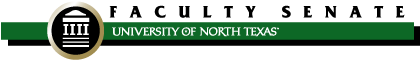 FACULTY SENATE MEETING AGENDAUniversity Union 332April 13, 2022 – 2:00 p.m.Time Discussion BeginsTime Allotted2:003 minutesI.Welcome and Introductions 2:052 minutesII.Approval of Minutes (March 9, 2022) [vote]2:1035 minutesIII.Faculty Discussion (President Neal Smatresk / Interim Provost Mike McPherson)Status of Provost and VP for Advancement searches2:455 minutesIV.Community of Respect workshops (Rachita Sharma / Brian Lain)2:5010 minutesVCLEAR Faculty Advisory Committee (Mary Ann Barber)3:005 minutesVI. Faculty Policy Oversight Committee (Adam Chamberlin / Elizabeth Oldmixon) First Read06.042 Continuous Enrollment3:0510 minutesVII.Academic Affairs Committee (Lou Pelton / Glenisson de Oliveira / Sean Ryan)Proposal to add Honors designations to transcripts3:155 minutesVIIIUniversity Elections Committee (Adam Chamberlin)Status of spring electionsOfficer elections preparations3:2010 minutesIX.Committee on Committees (Chris Lam)Committee vacancies for September 2022Standing Committee Vacancies [vote]Administrative Committee Vacancies [vote]3:305 minutesXOther Standing Committees Updates [vote]UUCC Report/Minutes (April Prince / Brenda Kihl)Graduate Council Minutes (Dale Yeatts / Lawrence Williams)3:3510 minutesXI.Old Business3:4510 minutesXII.New Business 3:555 minutesXIII.Comments for the Good of the OrderFaculty Lounge ribbon-cutting ceremony will be right after this meeting at room 249Officer candidate statements are due Friday, April 22The next Executive Committee meeting is April 27 in Hurley 204The next Faculty Senate meeting is May 11 in University Union 332; this will be the final in-person meeting of the full Senate for the 2021-2022 year (the June meeting will be held by voting in Qualtrics on any necessary matters)4:00XIV.Adjournment